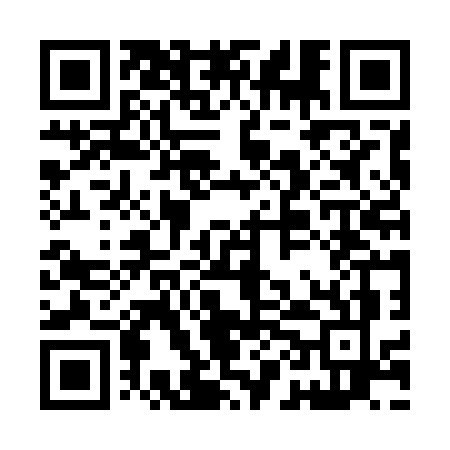 Prayer times for Borek, Czech RepublicWed 1 May 2024 - Fri 31 May 2024High Latitude Method: Angle Based RulePrayer Calculation Method: Muslim World LeagueAsar Calculation Method: HanafiPrayer times provided by https://www.salahtimes.comDateDayFajrSunriseDhuhrAsrMaghribIsha1Wed3:135:371:006:078:2510:392Thu3:095:351:006:088:2610:423Fri3:065:331:006:098:2810:454Sat3:025:311:006:108:2910:485Sun2:595:301:006:118:3110:506Mon2:565:281:006:118:3310:547Tue2:525:261:006:128:3410:578Wed2:485:251:006:138:3611:009Thu2:455:231:006:148:3711:0310Fri2:455:221:006:158:3911:0611Sat2:445:201:006:168:4011:0712Sun2:435:181:006:178:4211:0813Mon2:435:171:006:188:4311:0914Tue2:425:151:006:198:4511:0915Wed2:425:141:006:208:4611:1016Thu2:415:131:006:208:4711:1117Fri2:415:111:006:218:4911:1118Sat2:405:101:006:228:5011:1219Sun2:405:091:006:238:5211:1220Mon2:395:071:006:248:5311:1321Tue2:395:061:006:248:5411:1422Wed2:385:051:006:258:5611:1423Thu2:385:041:006:268:5711:1524Fri2:375:031:006:278:5811:1625Sat2:375:021:006:289:0011:1626Sun2:375:011:006:289:0111:1727Mon2:365:001:016:299:0211:1728Tue2:364:591:016:309:0311:1829Wed2:364:581:016:309:0411:1830Thu2:354:571:016:319:0511:1931Fri2:354:561:016:329:0611:20